"В нашу жизнь приходит радость, когда у нас есть чем заняться,
есть кого любить, и есть на что надеяться»В. Франкл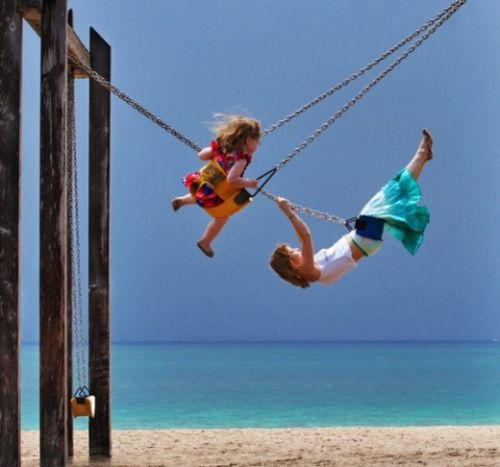 КУДА   ОБРАЩАТЬСЯ  ЗА   ПОМОЩЬЮМБУ Центр ППМС помощиСальского района347630 Ростовская обл.г. Сальск, ул. Первомайская,  20тел. 73-1-78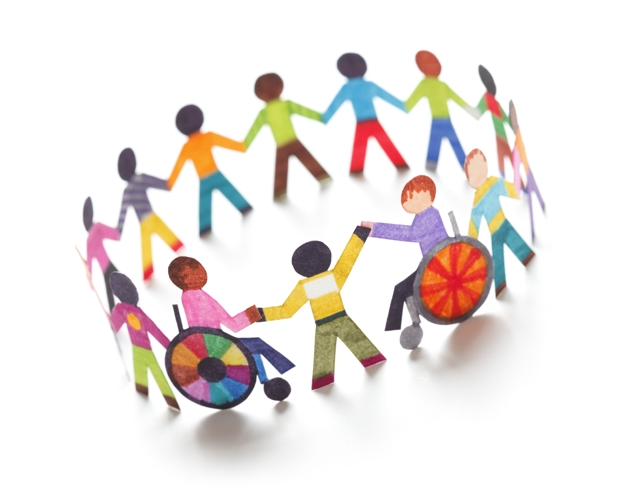 МБУ ЦЕНТР ППМС ПОМОЩИСАЛЬСКОГО РАЙОНА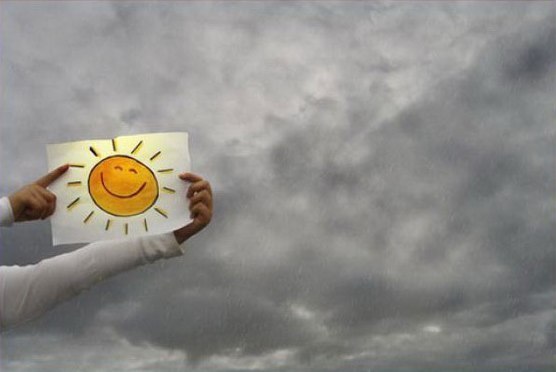 Как справиться с психологическим  кризисом?Советы психолога2017г. Болезни тела - кризис души  Каждый человек  в течение своей жизни не один раз переживает психологические кризисы. Выделяют различные виды кризисов в зависимости от причины:- отрыв от семьи;- уход на пенсию;- резкая смена профессии;- изменения (понижение или резкое повышение) социального статуса;-возрастные кризисы;-пережитое физическое и психическое насилие;-болезни, потеря здоровья и инвалидность;- социально-статусные (или ролевые) кризисы;- кризисы внутреннего роста и др.Итак,   кризисы - явление  закономерное, неизбежное  и необходимое  для  роста личности. Основной вопрос в том, чтобы суметь выйти из кризиса достойно: более зрелым и сильным, чем раньше.Хотя   психологические  кризисы  бываютразличного  типа,  некоторые моменты   выхода   из  кризиса  общие.  Для преодоления   кризиса   можно использовать:-  Опыт  людей,  успешно прошедших через  жизненные  испытания.- Обращение  за консультацией к психологу:  хороший специалист поможет в поиске стратегий выхода из кризиса.- Наконец,  поскольку кризис всегда связан с эмоциональным напряжением, которое   может   приводить   к    дезорганизации   поведения   и   тонкого рассогласования  психических  процессов,то  умение  регулировать  его  - расслабляться   и  мобилизовываться  -  всегда  очень  полезно.Мышечное расслабление  способствует снятию психического  напряжения,  поэтому    полезно освоить систему аутотренинга.  Те люди, которые обретают веру в возможность контролировать свое состояние, меньше нуждаются в болеутоляющих и успокоительных средствах, они менее тревожны и быстрее выздоравливают.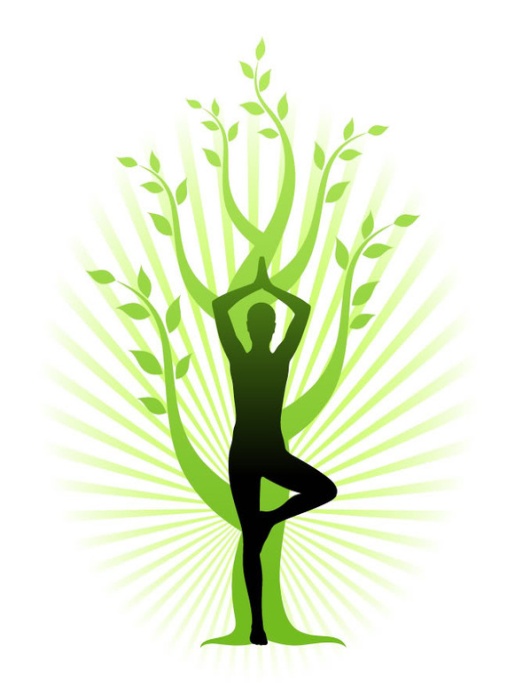 5 советов,которые помогут выйти из психологического кризиса1. Не «зацикливайтесь» на болезни, перестаньте крутить проблемы в голове.Каждый раз, обсуждая свои проблемы с друзьями и близкими, вы питаете самые негативные мысли, которые вас же и разрушают. Даже если вас расспрашивают о ваших делах, лучше улыбнитесь, отшутитесь и узнайте как дела у них. Им это будет приятнее, а вы не будете вспоминать о своих проблемах.2. Найдите себе хобби: занятие любимым и увлекательным делом – лучший способ уйти от повседневной серости в свои маленькие радости. Это может быть рукоделие, творчество, настольные игры, коллекционирование и так далее.3.Развивайтесь как личность. Чтобы не происходило – нужно жить дальше. И нужно становиться лучше. Поэтому через “не-хочу” начинайте саморазвитие: читайте книги, ходите на выставки, общайтесь с новыми людьми.4.Помогайте слабым. Помогите пристроить котенка, станьте волонтером, в общем, помогайте тем, кто нуждается в вашей помощи. 5. Сделайте свою жизнь светлой. Общайтесь только с позитивными людьми, помогайте другим, занимайтесь любимым делом и слушайте любимую музыку. Перестаньте бояться жить, и вы почувствуете внутри свет, который откроет перед вами новые горизонты.